SS John & Monica Catholic Primary SchoolHeadteacher: 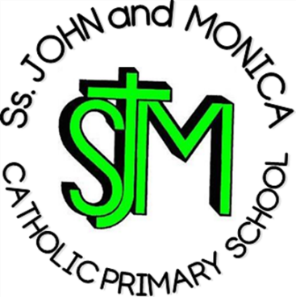 M. Elliott (B.Ed. Hons., NPQH)Chantry RoadMoseleyBirmingham B13 8DWTelephone: 0121 464 5868Fax:            0121 464 5046Email:         enquiry@stjonmon.bham.sch.ukWebsite:     www.stjonmon.bham.sch.ukTwitter:       @SSJohnMonicas @2014Erasmus EYFS Curriculum Information Letter – Autumn 2019Dear Parents,We would like to welcome you to SS John and Monica’s. We hope that you and your family have had an enjoyable summer. In this letter you will find an overview of the work that your child will be completing during this term. Please find opportunities to support your child’s learning by doing additional research on any new topics.If you have any questions please speak to me informally in the playground at the end of the day or make an appointment through the school office. Yours sincerely,Mrs Riches REWe will be covering the following topic:CreationPeople who care for us Advent Christmas Our class saint, Mother Teresa School prayers EnglishReading: The children will be become increasingly confident in the following areas of reading:Linking sounds to letters and hearing and saying the initial sounds in words.Sounding out simple words Talking about what has been read.Please bring your child’s book bag to school every day. Writing: The children will be practising letter formation and writing the letter to represent the sounds they hear. They will begin to write some simple words including their full name.  MathsThe children will be covering the following topics:Recognising, ordering, writing and counting with numbers to 10 and beyondMaking numbers to 10 (early number bond work) 2D shapesPatternTime – days of the week and months of the yearMore and less Communication & Language  The children will be learning to listen attentively in a range of situations, respond to instructions involving a two-part sequence and join in with small group discussions. The children will be encouraged to retell simple past events and use more complex sentences to share thoughts and ideas.Personal, Emotional and Social DevelopmentThe children will be encouraged to initiate conversations, speak about their needs, wants, interests and opinions and ask questions. Children will also be learning that their own actions affect other people.ComputingChildren will have access to the school’s ICT suite and I Pads. The children will become familiar with the use of computers and will have access to a number of programs including Reading Eggs and Mathletics to support their development in reading and maths.PEOur focus this term will be balance, flexibility and body management. Through our PE sessions children will learn to negotiate space, adjusting speed and direction. The children will explore balance and their ability to control movements.  The WorldOur Autumn topic will be ‘All About Me’ and will involve work related to:Families & HomesHobbies, Likes & dislikes Growing and changingWe will also celebrate significant days in our academic calendar e.g. Rosh Hashanah, Diwali, Bonfire Night.  HomeworkReading: Children will have reading books sent home, these will be changed when your child is familiar with the story and confident to discuss the characters and events. Please bring your child’s book bag to school on a daily basis and sign their reading diaries.Phonics: Children will be set a phonics based task to complete each week. The task set will be indicated in your child’s reading diary every Friday and is to be completed by the end of the following week. Attendance and PunctualityThis year we have a school target of 97% for pupils in Rec– 6. It is very important that your child attends school every day. Pupils with an attendance level of less than 90% are regarded by the Government as having Persistent Absence and parents will be invited into school to discuss reasons for persistent absence. School starts at 8.55 am-3.15pm. If there is a cause for concern about your child’s punctuality you will be contacted to discuss this matter.Other InformationParents Consultation: Tues 22nd and Wed 23rd Oct (3.30-6.00pm)Reception Parents Lunch: Thursday 3rd October 12.00pmEYFS & KS1 Nativity: Wed 18th December 9:15am